 ПОСТАНОВЛЕНИЕот  «15» июля  2022года № 26а. Хакуринохабль     «О внесении изменений и дополнений в административный регламент к постановлению главы от 16.12.2020 г. №40  «Предоставление справок, в том числе о составе семьи, с места жительства, для оформления наследства, выписок из похозяйственных книг, выписок из домовых книг»       В соответствии с Федеральным законом от 30.12.2020 №509-ФЗ «О внесении изменений в отдельные законодательные акты Российской Федерации», а также  целях  привидения  в соответствие с действующим законодательством  административного регламента предоставление муниципальной услуги «Предоставление справок, в том числе о составе семьи, с места жительства, для оформления наследства, выписок из похозяйственных книг, выписок из домовых книг» утвержденное постановлением главы от 16.12.2020 г. №40 ПОСТАНОВЛЯЮ:1. Раздел 2 административного регламента предоставления муниципальной услуги «Предоставление справок, в том числе о составе семьи, с места жительства, для оформления наследства, выписок из похозяйственных книг, выписок из домовых книг» утвержденное постановлением главы администрации от 16.12.2020г. №40, дополнить пунктом 2.16. следующего содержания:п.п.2.16. Организация предоставления государственных и муниципальных услуг в упреждающем (проактивном) режиме.1. При наступлении событий, являющихся основанием для предоставления государственных или муниципальных услуг, орган, предоставляющий государственную услугу, орган, предоставляющий муниципальную услугу, вправе:1) проводить мероприятия, направленные на подготовку результатов предоставления государственных и муниципальных услуг, в том числе направлять межведомственные запросы, получать на них ответы, после чего уведомлять заявителя о возможности подать запрос о предоставлении соответствующей услуги для немедленного получения результата предоставления такой услуги;2) при условии наличия запроса заявителя о предоставлении государственных или муниципальных услуг, в отношении которых у заявителя могут появиться основания для их предоставления ему в будущем, проводить мероприятия, направленные на формирование результата предоставления соответствующей услуги, в том числе направлять межведомственные запросы, получать на них ответы, формировать результат предоставления соответствующей услуги, а также предоставлять его заявителю с использованием портала государственных и муниципальных услуг и уведомлять заявителя о проведенных мероприятиях.2. Случаи и порядок предоставления государственных и муниципальных услуг в упреждающем (проактивном) режиме в соответствии с частью 1 п.п.2.16. устанавливаются административным регламентом.2. Настоящее постановление опубликовать или обнародовать в районной газете «Заря» и разместить на официальном сайте сельского поселения.Глава МО «Хакуринохабльское сельское поселение»					             	В.А. БеданоковРЕСПУБЛИКА АДЫГЕЯМуниципальное образование«Хакуринохабльское сельское поселение»385440, а. Хакуринохабль,ул. Шовгенова, 13АДЫГЭ РЕСПУБЛИКХьакурынэхьаблэ муниципальнэ къоджэ псэупIэ чIыпIэм изэхэщапI385440, къ. Хьакурынэхьабл,ур. Шэуджэнымным ыцI, 13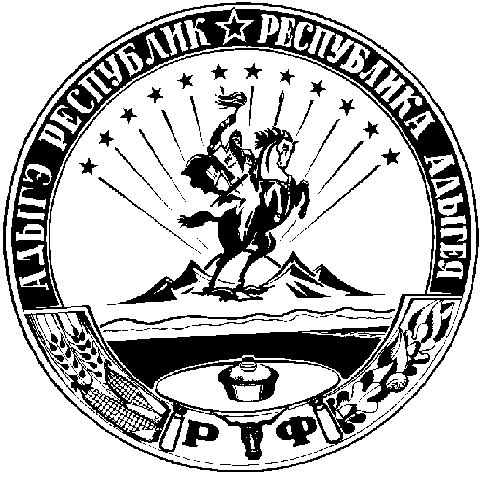 